Name: ___________________________ Hour: _____Graphing-6th GradeUse the following Data Table to make a line graph two different ways. The units are already labeled for you, just add the numbers.Average Monthly TemperatureLine Graph AAverage Monthly Temperature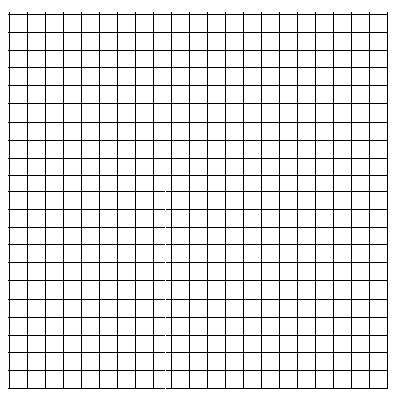 Average Temperature (oC) Line Graph BAverage Monthly TemperatureMonthQuestions:What are the two variables on the data table?In your math class, which column on the data table always goes on the X-axis?Is this column the independent or dependent variable?Which variable is the independent variable?Which variable is the dependent variable?Which graph is the correct graph? Why?Which variable always goes on the X-axis?What happens when you put the wrong variable on the X-axis?Why should time always go on the X-axis?Use the following Data Table to make a line graph. And a bar graph.  The units are already labeled for you, just add the numbers.              How Fast Can Animals Run?Graph A- Bar Graph                    How Fast Can Animals Run?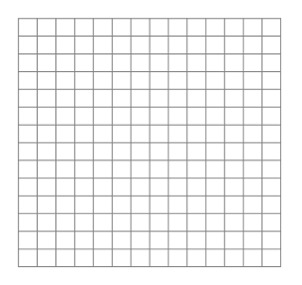      Type of AnimalGraph B- Line Graph                   How Fast Can Animals Run?Type of AnimalQuestions:Which graph makes more sense? Why?When is it best to make a bar graph?MonthAverage Temp. (oC)January2February3March9April15May20June25July29August28September25October19November11December5Animalmphcat30horse47turkey17coyote43giraffe32elephant25